Publicado en Barcelona el 05/08/2022 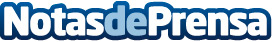 Un invernadero solar que ahorra energía, el proyecto ganador del concurso de estudiantes Schneider Go GreenEl equipo GreenOverMorrow de Marruecos gana con una solución de gestión inteligente de la energía para poner en marcha la transición energética de la agricultura  
Los ganadores recibirán un premio en metálico de 10.000 euros
Datos de contacto:Noelia Iglesias935228630Nota de prensa publicada en: https://www.notasdeprensa.es/un-invernadero-solar-que-ahorra-energia-el Categorias: Ecología Emprendedores Recursos humanos Premios Innovación Tecnológica Sector Energético http://www.notasdeprensa.es